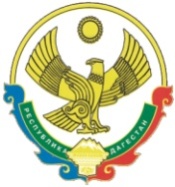 РЕСПУБЛИКА  ДАГЕСТАНСОБРАНИЕ   ДЕПУТАТОВГОРОДСКОГО ОКРУГА «ГОРОД КАСПИЙСК»368300, РД, г. Каспийск, ул. Орджоникидзе, 12, тел. 8 (246) 5-10-67, факс 8 (246) 5-10-67 сайт: kasp.info@yandex.ru.	29 декабря 2015 года        РЕШЕНИЕ №27                                     6-ой очередной сессии Собрания                            депутатов городского округа «город Каспийск»                                                         шестого созыва«Об установлении налога на имущество физических лиц на 2016 год».В соответствии с главой №32 Налогового кодекса Российской Федерации «Налог на имущество физических лиц» и статьями 7 и 30 Устава городского округа «город Каспийск» Собрание депутатов городского округа «город Каспийск»РЕШАЕТ:1. Установить на территории муниципального образования городской округ «город Каспийск» налог на имущество физических лиц на 2016 год.2. Установить, что налоговая база по налогу в отношении объектов налогообложения определяется исходя из их инвентаризационной стоимости, представленных в установленном порядке в налоговые органы до 1 марта 2013 года, если иное не предусмотрено настоящим пунктом. В отношении объектов налогообложения включенных в перечень определенный в соответствии с пунктом 7 статьи 378.2 Налогового кодекса Российской Федерации, а также объектов налогообложения предусмотренных абзацем вторым пункта 10 статьи 378.2 Налогового кодекса Российской Федерации, налоговая база определяется как кадастровая стоимость указанных объектов. 3. Установить следующие налоговые ставки по налогу:4. 0,1% процента в отношении объектов налогообложения, указанных в абзаце втором пункта 2 настоящего Решения.        5.Установить ставки налога на иные строения, помещения и  сооружения, исходя из их кадастровой стоимости и не указанные в п.3 настоящего решения, в следующих размерах:     6.  Признать утратившим силу Решение Собрания депутатов городского округа «город Каспийск» Решение № 203 от 27 ноября 2014 года                          «Об установлении налога на имущество физических лиц на 2015 год».     7. Настоящее Решение вступает в силу с 01 января 2016 года, но не ранее чем по истечении одного месяца со дня его официального опубликования.   Глава городского округа          «город Каспийск»                                                                 М. АбдулаевПредседатель Собрания депутатов 	городского округа «город Каспийск»                                   А.ДжаватовСуммарная инвентаризационная стоимость объектов налогообложения умноженная на коэффициент –дефлятор(с учетом доли налогоплательщика в праве общей стоимости на каждый из таких объектов) Ставка налогаДо 300 тыс. рублей           0,1 %Свыше 300 тыс. рублей до 500 тыс. рублей включительно0,25 %Свыше 500 тыс. руб.0,3 %Стоимость имуществаСтавка налогаДо 300 тыс. рублей           Свыше 300 тыс. рублей до 500 тыс. рублейСвыше 500 тыс. руб.                0,1 %                              0,3 %                              0,33%